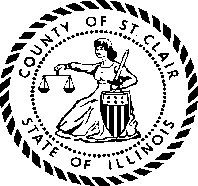 Regional Office of Education, Phone: 618/825-3900, Fax: 618/825-3999, TDD: 618/825-3997St. Clair CountyPrincipal Meeting Minutes4/22/15There were 11 principals in attendance.  Dr. Gabe led the meeting in Dr. Wamser’s absence.  The meeting began at 8:30 a.m. and culminated at 9:45 a.m.Dr. Dawn PorterMental Health Awareness Event will take place sometime in August on a Saturday from 9-3 as a “Back to School Bash” at SWIC or BASSC in hopes of becoming a yearly event.  The purpose is to target middle and high school students letting them know it is ok to get help.  A recommendation to send this information to high and middle school principal’s was given.A flyer was distributed.Assessment Workshop Suggested sending team to the 3 days of training to present to staff at County Institute.  A flyer was distributed.Admin AcademyJune 26th Sue Hoffmann will present on PLC’s.   This can count for next year’s AA if you tell Donna Willett in advance to enter in July.A flyer was distributed.EQUIP Rubric PDDeb Graney and Rosie Gardner will present to teachers how to build units around their user-friendly version of EQUIP in April, May, and June.  Suggestion was made to offer this again, as many teachers would like to attend, but cannot with it being the end of the year.A flyer was distributed.Racial Harmony The May dinner meeting will be held at West High School May 7 at 6:30 p.m.  Local educators will be speaking and breakout sessions will be offered discussing the importance of education in the alleviation of socio-economic inequities.Complimentary food will be served.Donations to the Food Pantry are accepted and appreciated.A flyer was distributed.Family Engagement PDMini PD took place navigating principals through resources offered for Foundational Services on www.iarss.org and www.isbe.net/family-engagement, who to send to this PD and the various tools to utilize.  A pre/post survey was administered and entered into iarss.A flyer was distributed.Roundtable Discussion of PARCC was held.Went much better than some had anticipated.Some students finished early.The math scope and sequence for Geometry did not correlate at the middle school level.Content on test did not match standards on some questions in the lower grades.Move-in students having taken pencil paper moving to a school that took on-line was a concern.  The suggestion to do on-line was given, since this will be the baseline.One district began EOY this week.  There are minor issues in the am with error codes and the length of time to log in.  The afternoons have gone smooth.  They have reported this to Pearson.Open Dialogue/Suggestions for ImprovementThis is a very hard time of year to get away from buildings.The August workshop is super stressful, as buildings are preparing to open schools.  Suggestions were:Condense to one hourHost in early August or SeptemberBreak presentations down by grade levelsInformation that doesn’t require presentation can be shared as a Google docSuperintendents and principals should send suggestions in for monthly meetings in advance for planning purposes.Mini PD with changing or upcoming information is invaluable.Non-certified staff PD would be useful.Meeting minutes from meetings would be helpful to reflect on, especially for those who could not attend.Presentation planning time at the end of trainings at train the trainer workshops is vital.June or early September PD to present at October County Institute is most beneficial.Writing MattersThe discussion of the importance of writing was brought up.I shared the ilwritingmatters.org website.It has been suggested to have a ½ day workshop on this website in June or early September.Possibly Meg Dees could present?Future MeetingsNo May meeting.There will be a social hosted in June.Dates to avoid were June 5 and 12 due to IPA obligationsTavern on Main was suggested because they will close off the side or back section